Light Up the HouseLive on WKRN News 2 Wednesday, December 7, 2022Live throughout all Newscasts (4:00 a.m. – 6:30 p.m.) RMHC of Nashville is trying to bring the light of hope and love to families who have a child being treated for a critical illness in a local Nashville hospital this holiday season. We continue to face a significant shortfall due to COVID-19 and only with your help are we able to continue our mission of ‘keeping families close.’ With the cancellation of some events, and volunteer restrictions, the needs for the families who stay with us have not changed. Families are still in need of housing, food, and support during this critical time of having a sick child.  Light Up the House benefits RMHC of Nashville and the families of critically ill children who need the services provided by Ronald McDonald House Charities of Nashville: the Ronald McDonald House and Ronald McDonald Family Room.  On Wednesday, December 7, 2022, Ronald McDonald House Charities of Nashville will be featured throughout every WKRN News 2 newscast starting with Good Morning Nashville from 4am-7am, News 2 at 11am, Local on 2 at 2pm and again in the evening News 2 broadcast from 4pm-6:30pm. During this station takeover we will highlight our programs and the families who need them as well as the volunteers, companies and organizations who support RMHC of Nashville each year. During the live event, we will interview community leaders and donors, families who have utilized our programs, donors, and we will give viewers a closer look at our House and Family Room!    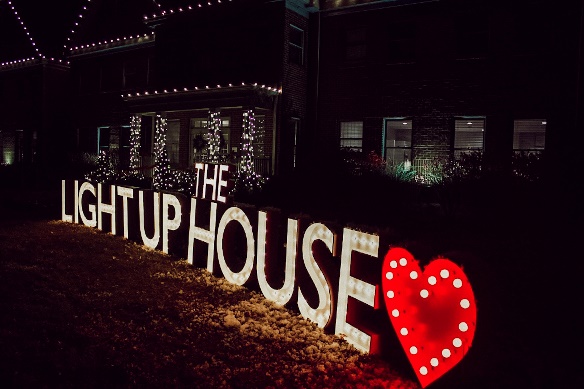 How can you help? Serve as a Chamption of Light by setting a goal to raise $1,050. Sign up to be a Champion of Light today by visiting rmhcnashville.com/event/lightup/. Participate as a Light Up the House Sponsor with a $500-$30,000 donation to Ronald McDonald House Charities of Nashville as a selected charity partner for the 2022 Holiday season.  To learn more or sign up today, visit rmhcnashville.com/event/lightup/. Donate an incentive prize that callers receive for making donations at various levels (minimum value of $500).  Call (615) 343-4000 or email liz@rmhcnashville.com to make an incentive prize donation.Why is your help so important?Every day, there are families traveling to Nashville area hospitals with a sick or injured child and they are going through what could be their family’s “darkest time”. We believe that when a child is sick, the entire family needs comfort and support. The Nashville Ronald McDonald House is a beacon of light for families because they are able to stay together and near the medical care they need. You have an opportunity to be a light of hope and love to families staying at the Nashville Ronald McDonald House through our ‘Light Up the House’ campaign. For more information, please contact us at liz@rmhcnashville.com,call (615) 343-4000 or visit rmhcnashville.com.Sponsorship OpportunitiesBecome a Light Up the House sponsor by naming Ronald McDonald House Charities of Nashville as your selected charity partner for the 2022 Holiday season. Your sponsorship will be celebrated by illuminating the outside of our House in holiday lights live on WKRN News 2 on December 7, 2022.$ 30,000 Light Up the House Gleaming Lights SponsorProvides 55 nights for all families in the HouseName preceding event title in all promotional elements leading up to the event – name/logo included in 2 email blasts to 94k+ recipients & 2 additional email blasts to 10% of original “openers”, 131 on-air PSAs and Advertorial airings on News 2, online donation banners on WKRN.comCompany logo included on telephone number banner throughout the broadcastCompany logo superimposed on the Light Up the House Graphic throughout the broadcastCompany representative invited to appear in person during the live broadcast to talk about their engagement with Ronald McDonald House Charities of NashvilleCompany representative invited to ‘flip the switch’ to Light Up the House2 designated social media posts highlighting support of this event Name and/or logo featured on the RMHC of Nashville website, all social media posts & collateralsRMHC of Nashville Holiday Ornaments (15)RMHC of Nashville Holiday supporter yard signs (10)$ 20,000 Twinkling Lights SponsorProvides 27 nights for all families in the HouseName/logo included in 2 email blasts to 94k+ recipients & 2 additional email blasts to 10% of original “openers”Company representative to appear in person during the live day-of broadcast to talk about their engagement with Ronald McDonald House Charities of NashvilleCompany name mentioned on various portions of the Light Up the House Graphic throughout the broadcast and in promotional elements leading up to the event - name/logo included in 100 on-air PSAs and Advertorial airings on News 2, as well as in integrated segments in 2pm Local on 2 Lifestyle Show and online donation banners on WKRN.com One designated social media post highlighting support of this event Name and/or logo featured on the RMHC of Nashville website & collateralsRMHC of Nashville Holiday Ornaments (13)RMHC of Nashville Holiday supporter yard signs (10)$ 15,000 Bright Lights SponsorProvides 18 nights for all families in the HouseCompany representative to appear in person during the live broadcast to talk about their engagement with Ronald McDonald House Charities of NashvilleCompany name mentioned on various portions of the Light Up the House Graphic throughout the broadcast and in promotional elements leading up to the event - name/logo included in 72 on-air PSAs and Advertorial airings on News 2, as well as in integrated segments in 2pm Local on 2 Lifestyle Show and WKRN.com Name and/or logo included on the RMHC of Nashville websiteOne designated social media post highlighting support of this event Name and/or logo featured on the RMHC of Nashville website & collateralsRMHC of Nashville Holiday Ornaments (12)RMHC of Nashville Holiday supporter yard signs (10)$ 10,000 Lights of Hope SponsorProvides 18 nights for all families in the HouseCompany representative to appear in person during the live broadcast to talk about their engagement with Ronald McDonald House Charities of NashvilleCompany name mentioned on various portions of the Light Up the House Graphic throughout the broadcast and in promotional elements leading up to the event - name/logo included in 35 on-air PSAs and Advertorial airings on News 2, as well as in integrated segments in 2pm Local on 2 Lifestyle Show and WKRN.com Name and/or logo included on the RMHC of Nashville website, social media channels & collateralsName included in social media post highlighting support of this event RMHC of Nashville Holiday Ornaments (10)RMHC of Nashville Holiday supporter yard signs (10)$ 5,000 Lights of Love SponsorProvides 9 nights for all families in the HouseCompany name superimposed on various portions of the Light Up the House Graphic throughout the live broadcastName and/or logo included on the RMHC of Nashville event page websiteName and/or logo included on the RMHC of Nashville social media channels & collateralsName included in social media post highlighting support of this event RMHC of Nashville Holiday Ornaments (8)RMHC of Nashville Holiday supporter yard signs (8)$ 2,500 Lights of Comfort SponsorProvides 24 weeks for a familyLogo on signage at House lighting eventLogo in special event promotion e-blastsLogo featured on RMHC of Nashville social media event pages and event page websiteAccess to a digital graphic showcasing your holiday support for RMHC of Nashville to be shared for personal useName included in social media post highlighting support of this event RMHC of Nashville Holiday Ornaments (5)RMHC of Nashville Holiday supporter yard signs (5)$ 1,500 Lights of Warmth SponsorProvides 3 1/2 months for a familyLogo on signage at House lighting eventLogo featured on RMHC of Nashville social media event pagesLogo recognition on event page websiteAccess to a digital graphic showcasing your holiday support for RMHC of Nashville to be shared for personal useName recognition on event page websiteName included in social media post highlighting support of this event RMHC of Nashville Holiday Ornaments (4)RMHC of Nashville Holiday supporter yard signs (4)$ 1,000 Lights of Joy SponsorProvides 2 months for a familyLogo on signage at House lighting eventLogo featured on RMHC of Nashville social media event pagesLogo recognition on event page websiteAccess to a digital graphic showcasing your holiday support for RMHC of Nashville to be shared for personal useName recognition on event page websiteName included in social media post highlighting support of this event RMHC of Nashville Holiday Ornaments (3)RMHC of Nashville Holiday supporter yard signs (3)$ 500 Lights of Peace SponsorProvides 33 nights for a familyAccess to a digital graphic showcasing your holiday support for RMHC of Nashville to be shared for personal useName recognition on event page websiteRMHC of Nashville Holiday OrnamentRMHC of Nashville Holiday supporter yard sign$ 280 A Warm WelcomeProvides one week and 7 meals for a familyRMHC of Nashville Holiday OrnamentRMHC of Nashville Holiday supporter yard signName recognition on event page website$ 105 Lights for 7 Nights Provides one week for a familyAny donation of $105 or more includes a RMHC of Nashville Holiday OrnamentRMHC of Nashville Holiday supporter yard sign$ 30 Shine for RMHC of NashvilleProvide one night and dinner for a family Any donation of $30 or more includes a RMHC of Nashville holiday supporter yard signFor more information about any of the Light Up the House Sponsorships, please contact us at liz@rmhcnashville.com or call (615) 343-4000.------------------------------------------------------ Light Up the HouseLive on WKRN News 2 Wednesday, December 7, 2022Live throughout all Newscasts (4:00am – 6:30pm) ---------------------------------------------------------------------------Completion of this reservation form serves as your commitment to participate in this event.To register online, visit rmhcnashville.com.___	Yes, I would like to participate as the ________ Sponsor at $______.00. ___	No, I am unable to participate in the Light Up the House Campaign, but enclosed is my donation in the 	amount of:  ____ $1,000   ____ $500    ____$250   ____ OtherName   _________________________________________________________________________ Email    _________________________________________________________________________Company _______________________________________________________________________Address ________________________________________________________________________City ______________________________ State _____________________  Zip _______________Work Phone _________________ Home Phone ________________Fax ____________________I would like to pay by: 	Check _____  MasterCard _____ VISA _____ AMEX _____Total enclosed: $ ___________._________________________________________________________________________________Card Number							Expiration Date			CVV_________________________________________________________________________________Name as it appears on card (Please print)